بسم الله الرحمن الرحيـم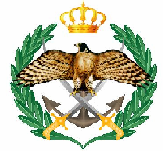 إعلان طرح عطاء رقــمم ش5/15/2022(شراء مكيفات)تعلـن القيــادة العامــة للقــوات المسلحــة الأردنيـة – الجيش العربي/ مديرية المشتريات الدفاعية عن اعادة طرح عطاء رقم م ش5/15/2022 الخـاص بشـراء مكيفات فعلى المتعهدين الراغبين بالاشتراك في هذا العطاء مراجعة مديرية المشتريات الدفاعية/ شعبة الاتصالات والأنظمة الإلكترونية لشراء نسخة العطاء مقابل دفع مبلغ (25) خمسة وعشرين دينار أردني غير مستردة مصطحبين معهم سجل تجاري ورخص المهن سارية المفعول أو صور عنها.يتم بيع دعوة العطاء يوميًا ولغاية الساعة (1300) بعد الظهر من كل يوم ما عدا يوم الخميس والعطل الرسمية ويكون يوم الثلاثاء الموافق 23/8/2022 الساعة (1300) أخر موعد لبيع دعوة العطاء.تعاد المناقصات بواسطة الظرف المختوم الى مديرية المشتريات الدفاعية /سكرتير اللجان قبل الساعة (1300) يوم الاربعاء الموافق 24/8/2022 معززة بتأمين مالي مصدق بقيمة (5%) خمسة بالمئة من قيمة المناقصة وكل مناقصة ترد بعد هذا التاريخ أو غير مرفق بها تأمين مالي تهمل ولا ينظر بها .4. علماً بان موقعنا على الانترنت هو www.jafdop.mil.jo(للاطلاع على المواصفات الفنية المطلوبة والشروط العامة للدخول في العطاءات)الملحق (أ) الشروط الخاصة والكميـــــــــــات والمواصفات لدعوة العطاء رقـــــــــــــــــــــــــــــــم م ش5/15/2022المواصفات الفنية:1-  كفالة للكمبريسور لمدة (5) سنوات2-  يعمل حامي + بارد3-  full inverter4- Eletrieed power 3 phase 5-  درجة الحرارة التشغيلية من (-5c) الى (46c)6- ان تكون الكفالة على الوحدة الداخلية والخارجية (3) سنوات.الشروط الخاصة:1-  الاسعار شاملة التسليم والتركيب والتشغيل وكل ما يلزم لانجاز العمل كاملا.2-  الاسعار بالدينار الاردني علما بأن القوات المسلحة الاردنية- الجيش العربي خاضعة بنسبة الصفر استنادا لنص المادة (22) من قانون الضريبة العامة على المبيعات.2-  تركيب ستائر هوائية.3-  يجب ان تكون المواد جديدة (100%) وليست من انتاج قبل عام (2021).4-  على الشركة تقديم جدول مطابقة فنية (compliance sheet) .5-  تتكفل الشركة بأعمال الصيانة الدورية لمدة عام من تاريخ التركيب والشتغيل.6-  التسليم خلال (14) يوم من تاريخ التبلغ النهائي على قرار الاحالة.*الكشف على الموقع بالتنسيق مع مديرية المؤسسة الاستهلاكية العسكرية الهاتف رقم (0799730115) مع الرائد محمد موسى الصياحين. تالنوعالكمية المطلوبة 1 مكيف (Split) سعة (1طن)2 2مكيف (Split) سعة (2طن)13